    DSO Oldřiš - Borová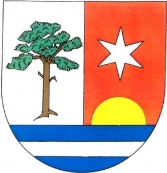 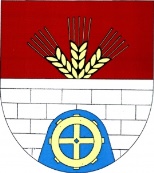 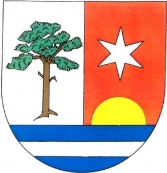 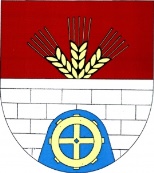               Oldřiš 132, 569 82  Borová              IČ: 72074248, DIČ: CZ72074248Dodatek č.1 ke Smlouvě o odvádění odpadních vod č.  .  . . . .  . . . .uzavřený v souladu s příslušnými ustanoveními zákona č. 274/2001 Sb. v platném znění, o vodovodech 
a kanalizacích pro veřejnou potřebu (dále jen "zákon o vodovodech a kanalizacích") ve znění pozdějších přepisů a vyhlášky Ministerstva zemědělství č.148/2001 Sb., kterou se provádí zákon 274/2001 Sb., o vodovodech 
a kanalizacích pro veřejnou potřebu a o změně některých zákonů, ve znění pozdějších předpisů.Článek 1
Smluvní strany
Vlastník a provozovatel: DSO Oldřiš - Borováse sídlem: 		Oldřiš 132, 569 82 BorováIČ:			72074248DIČ: 			CZ72074248Zastoupená:		Mgr. Lenka Tlustá – starostka Obce Borová a jednatelka DSO Oldřiš – Borová			p. Michal Serafin - starosta Obce Oldřiš a jednatel DSO Oldřiš – BorováTel.:				+420 461 747 117E-mail: 				obec.oldris@email.czID datové schránky: 		vrdjr5wČíslo účtu: 			Česká spořitelna a.s., č.ú. 5414116399/0800(dále jen „Provozovatel“) a Odběratel: Jméno a příjmení/titul/: 		Datum narození/ IČ:		Adresa odběrného místa:		Adresa bydliště (pokud je jiná):	Telefon/ e-mail: 	(dále jen „Odběratel“)uzavírají níže uvedeného dne, měsíce a roku tento Dodatek ke Smlouvě o odvádění odpadních vod (dále jen Smlouvy) uzavřené dne.Článek 2
Způsob zjišťování množství odpadních vod 2.1	Množství odpadních vod vznikajících v souvislosti s užíváním nemovitosti a odváděných kanalizační přípojkou do kanalizační sítě bude Provozovatelem zjišťováno: podle množství vody odebrané z veřejného vodovodu, dle odečtu vodoměru daného odběrného místa. Odběratel v tomto případě prohlašuje, že na daném odběrném místě není žádný jiný zdroj vody, z něhož by byla vypouštěna splašková voda do kanalizace.  Článek 3
Stav vodoměru3.1	Stav vodoměru v den připojení do kanalizační sítě obce Borová / Oldřiš:datum připojení:………………………………………stav vodoměru: ……………………………………. m3.číslo vodoměru......................................................Článek 4
Závěrečná ustanovení4.1		Dodatek je vyhotoven ve dvou vyhotovení, z nichž jedno obdrží Provozovatel a jedno Odběratel.4.2	Dodatek nabývá platnosti a účinnosti dnem podpisu oběma smluvními stranami. Provozovatel služby dle této smlouvy poskytuje od 22.10.2021. Za období do 31. 3. 2022 se stočné nehradí.V …Oldřiši………dne ..........................................
Za Provozovatele: 					Odběratel:                . . . . . . . . . . . . . . . . . . . . . .		                       	. . . . . . . . . . . . . . . . . . . .  Michal Serafin 			                                                 Jednatel DSO Oldřiš - Borová